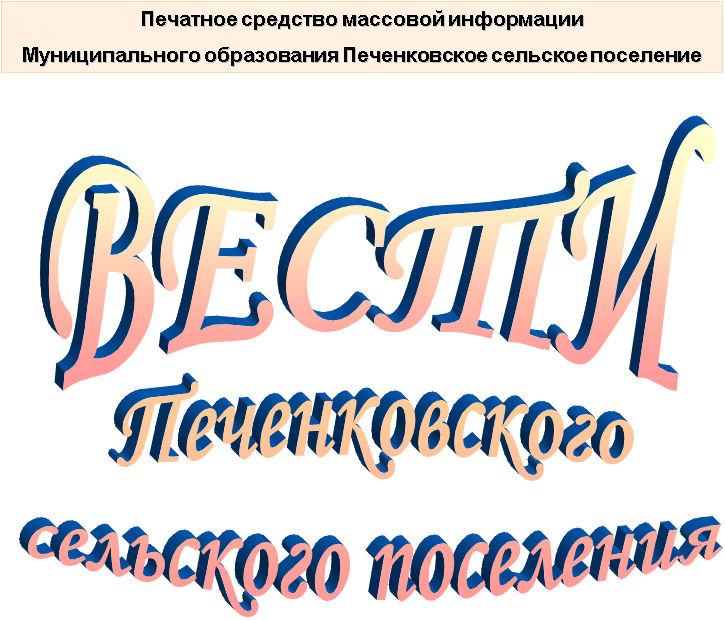 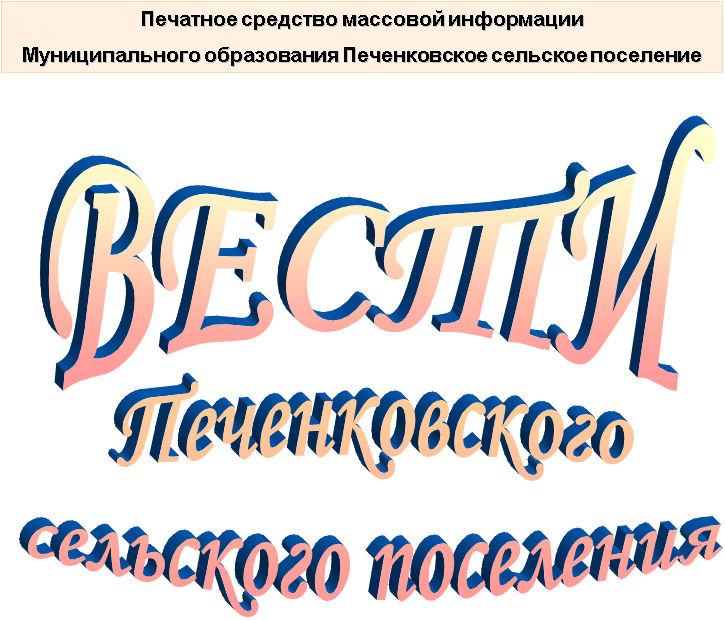                                                          АДМИНИСТРАЦИЯ                                                                 ПЕЧЕНКОВСКОГО СЕЛЬСКОГО ПОСЕЛЕНИЯПОСТАНОВЛЕНИЕот  07.03.2023 № 13О внесении изменений в постановление Главы муниципального образования Печенковское сельское поселение  от 15.03.2006 № 6 «Об утверждении Регламента Администрации Печенковского   сельского поселения»                                   По результатам рассмотрения протеста  прокурора  Велижского    района Смоленской области от 27.02.2023г., с учетом положений ст.65, ст.136 Трудового кодекса РФ, в соответствии с Уставом муниципального образования Печенковское сельское поселение, Администрация Печенковского сельского поселенияПОСТАНОВЛЯЕТ: 	1. Внести в Регламент Администрации Печенковского сельского поселения утвержденный постановлением Главы муниципального образования Печенковское сельское поселение от 15.03.2006  №6 «Об утверждении Регламента Администрации Печенковского сельского поселения» (в редакции постановления  Администрации Печенковского сельского поселения от 23.10.2013 №38), следующие   изменения:	1)  п.8.5. дополнить абзацем следующего содержания:	«При заключении трудового договора впервые оформляется трудовая книжка (за исключением случаев, если в соответствии с Трудовым кодексом РФ, иным федеральным законом трудовая книжка на работника не оформляется). В случае, если на лицо, поступающее на работу впервые, не был открыт индивидуальный лицевой счет, Администрацией представляются в соответствующий территориальный орган Фонда пенсионного и социального страхования Российской Федерации сведения, необходимые для регистрации указанного лица в системе индивидуального (персонифицированного) учета.»;	2)  п.8.7. дополнить абзацем следующего содержания:«Оплата отпуска производится не позднее чем за три дня до его начала.». 2. Настоящее постановление вступает в силу со дня его подписания Главой муниципального образования Печенковское сельское поселение, подлежит официальному опубликованию в печатном средстве массовой информации  муниципального образования Печенковское сельское поселение «Вести Печенковского сельского поселения»  и размещению на  официальном  сайте муниципального  образования Печенковское  сельское  поселение в информационно-телекоммуникационной сети «Интернет». 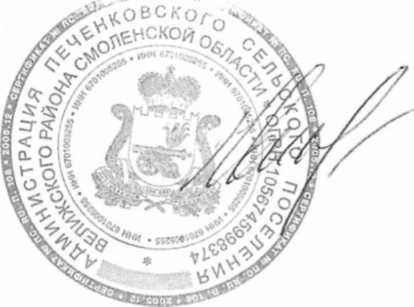 Глава муниципального образования Печенковское    сельское поселение                                                            Р.Н. Свисто         Совет депутатовПЕЧЕНКОВСКОГО сельского поселенияРЕШЕНИЕот  14.03.2023     №6О внесении изменений в Положение о налоге  на имущество физических лиц на территории муниципального  образования Печенковское    сельское  поселение, утвержденное решением Совета депутатов Печенковского сельского поселение от 08.11.2018 №32В целях приведения в соответствие со ст.5, ст. 12, ст.15, главой 32 Налогового кодекса Российской Федерации, Федеральным законом от 06.10.2003 №131-ФЗ «Об общих принципах организации местного самоуправления в Российской Федерации», Уставом муниципального образования Печенковское  сельское поселение,  Совет депутатов Печенковского  сельского поселения  РЕШИЛ:1. Внести в Положение о налоге на имущество физических лиц на территории муниципального образования Печенковское  сельское поселение,  утвержденное решением Совета депутатов Печенковского сельского поселения от 08.11.2018           № 32 (в редакции решения Совета депутатов Печенковского сельского поселения от 31.10.2019 №32, от 26.11.2021 №20) изложив пункт 3.1. в следующей редакции:«3.1. Налоговые ставки в следующих размерах:2. Настоящее решение подлежит официальному опубликованию в печатном средстве массовой информации  муниципального образования Печенковское сельское поселение «Вести Печенковского сельского поселения», размещению в информационно-телекоммуникационной сети «Интернет» на официальном сайте по адресу: http://pechenki.admin-smolensk.ru и распространяется на правоотношения, возникшие с 01 января 2022 года.Глава муниципального образованияПеченковское  сельское поселение                                                                   Р.Н.СвистоСОВЕТ ДЕПУТАТОВ ПЕЧЕНКОВСКОГО СЕЛЬСКОГО ПОСЕЛЕНИЯРЕШЕНИЕот 14.03.2023                           № 7О признании  утратившими  силу отдельных решений Совета депутатов Погорельского сельского поселения и Совета депутатов Заозерского сельского поселения В соответствии с Федеральным законом от 06.10.2003 №131-ФЗ «Об общих принципах организации местного самоуправления в Российской Федерации», законом Смоленской области от 20.12.2018 №180-з «О преобразовании муниципальных образований Велижского района Смоленской области, об установлении численности и срока полномочий депутатов представительных органов первого созыва вновь образованных муниципальных образований Велижского района Смоленской области, а также порядка избрания, полномочий и срока полномочий первых глав вновь образованных муниципальных образований Велижского района Смоленской области», решением Совета депутатов Печенковского сельского поселения от  27.06.2019  №9 «О регулировании отдельных вопросов осуществления органами местного самоуправления преобразуемых муниципальных образований своих полномочий», Уставом  муниципального образования Печенковское сельское поселение, Совет депутатов Печенковского сельского поселенияРЕШИЛ:1. Признать утратившими силу следующие решения Совета депутатов Погорельского сельского поселения:1) решение  Совета депутатов Погорельского сельского поселения от 23.10.2006 №23 «Об установлении земельного налога  на территории   муниципального образования Погорельское сельское поселение»;2) решение Совета депутатов Погорельского сельского поселения от 14.11.2007 №30 «О земельном налоге на территории муниципального образования Погорельское сельское поселение»3) решение Совета депутатов Погорельского сельского поселения  от 30.11.2007 №34 «О внесении изменений в Положение о земельном налоге муниципального образования Погорельское сельское поселение, утвержденное решением Совета депутатов  Погорельского сельского поселения от 23.10.2006 №23 «Об установлении  земельного налога  на территории муниципального образования Погорельское сельское поселение»; 4)решение Совета депутатов Погорельского сельского поселения от 24.01.2008 №3 «О внесении изменений в решение Совета депутатов Погорельского сельского поселения от 14.11.2007 №30 «О земельном налоге на территории муниципального образования Погорельское сельское поселение»;5) решение Совета депутатов Погорельского сельского поселения от 28.10.2008 №26 «О внесении изменений в Положение о земельном налоге муниципального образования Погорельское сельское поселение, утвержденное решением Совета депутатов Погорельского сельского поселения от 23.10.2006 года «Об установлении земельного налога на территории муниципального образования Погорельское сельское поселение»;6) решение Совета депутатов Погорельского сельского поселения  от 12.11.2010 №10 « О внесении изменений в Положение о земельном налоге на территории муниципального образования Погорельское сельское поселение»;7) решение Совета депутатов Погорельского сельского поселения от 24.03.2011 №7 «О внесении изменений в решение Совета депутатов Погорельского сельского поселения от 23.10.2006 №23»;8) решение Совета депутатов Погорельского сельского поселения от 04.07.2011 №21«О внесении изменений в Положение о земельном налоге на территории муниципального образования Погорельское сельское поселение»; 9)  решение Совета депутатов Погорельского сельского поселения  от 29.11.2011 №30« О внесении изменений в решение Совета депутатов Погорельского сельского поселения от 23.10.2006 №23»;10)  решение Совета депутатов Погорельского сельского поселения  от 26.03.2013 №7 « О внесении изменений в решение Совета депутатов Погорельского сельского поселения от 23.10.2006 №23»Об установлении земельного налога на территории муниципального образования  Погорельское сельское поселение»;11) решение Совета депутатов Погорельского сельского поселения  от 18.11.2013 №22 « О внесении изменений в Положение о земельном налоге   на территории муниципального образования Погорельское сельское поселение, утвержденное решением Совета депутатов Погорельского сельского поселения от 23.10.2006 №23»;12) решение Совета депутатов Погорельского сельского поселения от 19.03.2014 №10 «О внесении изменений в решение Совета депутатов Погорельского сельского поселения  от 18.11.2013 №22 «О внесении изменений в Положение о  земельном налоге  на территории муниципального образования Погорельское сельское поселение от 23.10.2006 №23»;13) решение Совета депутатов Погорельского сельского поселения от 15.07.2014 №22 «О внесении изменений в решение Совета депутатов Погорельского сельского поселения  от 23.10.2006 №23 «Об установлении  земельного налога  на территории муниципального образования Погорельское сельское поселение»( в редакции решений Совета депутатов Погорельского сельского поселения от 30.11.2007 №34, от 28.10.2008 №26, от 12.11.2010 №10, от 24.03.2011 №7, от 04.07.2011 №21, от 29.11.2011 №30, от 26.03.2013 №7, от 18.11.2013 №22, от 19.03.2014 №10);14) решение Совета депутатов Погорельского сельского поселения от 20.11.2014 №31 «О внесении изменений в решение Совета депутатов Погорельского сельского поселения от 23.10.2006 №23 «Об установлении земельного налога на территории муниципального образования Погорельское сельское поселение»;15) решение Совета депутатов Погорельского сельского поселения  от 15.09.2015 №35 « О внесении изменений в Положение о земельном налоге   на территории муниципального образования Погорельское сельское поселение, утвержденное решением Совета депутатов Погорельского сельского поселения  от 23.10.2006 №23 « Об установлении земельного налога на территории муниципального образования Погорельское сельское поселение »;16) решение Совета депутатов Погорельского сельского поселения от 03.02.2016 №3« О внесении изменений в решение Совета депутатов Погорельского сельского поселения  от 23.10.2006 №23 «Об установлении земельного налога на территории муниципального образования Погорельское сельское поселение» (в редакции решений Совета депутатов Погорельского сельского поселения от 30.11.2007 №34, от 28.10.2008 №26, от 12.11.2010 №10, от 24.03.2011 №7, от 04.07.2011 №21, от 29.11.2011 №30, от 26.03.2013 №7, от 18.11.2013 №22, от 19.03.2014 №10, от 15.07.2014 №22, от 15.09.2015 №35»;17) решение Совета депутатов Погорельского сельского поселения от 30.11.2016 №28 «О внесении изменений в Положение о земельном налоге на территории муниципального образования Погорельское сельское поселение, утвержденное решением Совета депутатов Погорельского сельского поселения от 23.10.2006 №23 (в редакции решений Совета депутатов Погорельского сельского поселения от 30.11.2007 №34, от 28.10.2008 №26, от 12.11.2010 №10, от 24.03.2011 №7, от 04.07.2011 №21, от 29.11.2011 №30, от 26.03.2013 №7, от 18.11.2013 №22, от 19.03.2014 №10, от 15.07.2014 №22, от 15.09.2015 №35, от 03.02.2016 №3);18) решение Совета депутатов Погорельского сельского поселения от 31.03.2017 №8 «О внесении изменений в Положение о земельном налоге на территории муниципального образования Погорельское сельское поселение, утвержденное решением Совета депутатов Погорельского сельского поселения от 23.10.2006 №23»;19) решение Совета депутатов Погорельского сельского поселения от 31.08.2017 №22 «О внесении изменений в Положение о земельном налоге муниципального образования Погорельское сельское поселение»; 20) решение Совета депутатов Погорельского сельского поселения от 25.09.2017 №27 «О внесении изменений в Положение о земельном налоге муниципального образования Погорельское сельское поселение, утвержденное решением Совета депутатов Погорельского сельского поселения  от 23.10.2006 №23» ( в редакции решений Совета депутатов Погорельского сельского поселения  от 30.11.2007 №34, от 28.10.2008 №26, от 12.11.2010 №10, от 24.03.2011 №7, от 04.07.2011 №21, от 29.11.2011 №30, от 26.03.2013 №7, от 18.11.2013 №22, от 19.03.2014 №10, от 15.07.2014 №22, от 15.09.2015 №35, от 03.02.2016 №3, от 30.11.2016 №28»;21) решение Совета депутатов Погорельского сельского поселения от 28.02.2018 №5 «О внесении изменений  в Положение о земельном налоге   на территории муниципального образования Погорельское сельское поселение от 23.10.2006 №23»;22) решение Совета депутатов Погорельского сельского поселения от 15.03.2019 №3 «О внесении изменений  в Положение о земельном налоге   на территории муниципального образования Погорельское  сельское поселение, утвержденное решением Совета депутатов Погорельского сельского поселения  от 23.10.2006 №23»;2.Признать утратившими силу следующие решения Совета депутатов Заозерского сельского поселения:1) решение Совета депутатов Заозерского сельского поселения от 31.10.2006 №30 «Об установлении земельного налога  на территории   муниципального образования Заозерского сельское поселение»:2) решение Совета депутатов Заозерского сельского поселения  от20.11.2006 №38 «О внесении изменений в Положение о земельном налоге муниципального образования Заозерское сельское поселение принятого решением Совета депутатов от 31.10.2006 №30 №Об установлении  земельного налога  на территории муниципального образования Заозерское сельское поселение»; 3) решение Совета депутатов Заозерского сельского поселения от 25.10.2007 №33 «О земельном налоге»;4)решение Совета депутатов Заозерского сельского поселения  от 30.11.2007 №38 « О внесении изменений в Положение о земельном налоге муниципального образования Заозерское сельское поселение принятого решением Совета депутатов от 31.10.2006 №30 №Об установлении  земельного налога  на территории муниципального образования Заозерское сельское поселение»(в редакции решений Совета депутатов Заозерского сельского поселения от 20.11.2006 №38);5) решение Совета депутатов Заозерского сельского поселения от 21.01.2008 №1 «О внесении изменений в решение Совета депутатов Заозерского сельского поселения от 25.10.2007 №33 «О земельном налоге»;6) решение Совета депутатов Заозерского сельского поселения от 27.10.2008 №30 «О внесении изменений в Положение о земельном налоге муниципального образования Заозерское сельское поселение утвержденного решением Совета депутатов от 31.10.2006 №30 №Об установлении  земельного налога  на территории муниципального образования Заозерское сельское поселение»; 7) решение Совета депутатов Заозерского сельского поселения  от 12.11.2010 №12 « О внесении изменений в Положение о земельном налоге   на территории муниципального образования Заозерское сельское поселение»;8)  решение Совета депутатов Заозерского сельского поселения  от 31.03.2011 №6« О внесении изменений в Положение о земельном налоге   на территории муниципального образования Заозерское сельское поселение»;9) решение Совета депутатов Заозерского сельского поселения  от 22.06.2011 №17 « О внесении изменений в Положение о земельном налоге   на территории муниципального образования Заозерское сельское поселение»;10)решение Совета депутатов Заозерского сельского поселения от 30.03.2012 №11 «О внесении изменений в решение Совета депутатов Заозерского сельского поселения  от 31.10.2006 №30 «Об установлении  земельного налога  на территории муниципального образования Заозерское сельское поселение»;11)решение Совета депутатов Заозерского сельского поселения от 21.03.2013 №8 «О внесении изменений в решение Совета депутатов Заозерского сельского поселения  от 31.10.2006 №30 «Об установлении  земельного налога  на территории муниципального образования Заозерское сельское поселение»;12)решение Совета депутатов Заозерского сельского поселения  от 22.11.2013 №28 « О внесении изменений в Положение о земельном налоге   на территории муниципального образования Заозерское сельское поселение, утвержденного решением Совета депутатов Заозерского сельского поселения  от 31.10.2006 №30 (в редакции решений от 20.11.2006 №38, от 27.10.2007 №38, от 27.102008 №30, от 12.11.2010 №12, от 31.03.2011 №6, от 22.06.2011 №17, от 30.03.2012 №11, от 21.03.2013 №8»;13)решение Совета депутатов Заозерского сельского поселения от 14.03.2014 №7 « О внесении изменений в решение Совета депутатов Заозерского сельского поселения  от 22.11.2013 №28 «О внесении изменений  в Положение о земельном налоге   на территории муниципального образования Заозерское сельское поселение, утвержденного решением Совета депутатов Заозерского сельского поселения  от 31.10.2006 №30 (в редакции решений от 20.11.2006 №38, от 27.10.2007 №38, от 27.102008 №30, от 12.11.2010 №12, от 31.03.2011 №6, от 22.06.2011 №17, от 30.03.2012 №11, от 21.03.2013 №8»;14) решение Совета депутатов Заозерского сельского поселения от 21.11.2014 №29 «О внесении изменений в решение Совета депутатов Заозерского сельского поселения  от 31.10.2006 №30 «Об установлении  земельного налога  на территории муниципального образования Заозерское сельское поселение»;15) решение Совета депутатов Заозерского сельского поселения от 06.11.2015 №8 «О внесении изменений в Положение о земельном налоге муниципального образования Заозерское сельское поселение утвержденного решением Совета депутатов от 31.10.2006 №30 №Об установлении  земельного налога  на территории муниципального образования Заозерское сельское поселение»; 16) решение Совета депутатов Заозерского сельского поселения от 01.02.2016 №2 «О внесении изменений в Положение о земельном налоге муниципального образования Заозерское сельское поселение утвержденного решением Совета депутатов от 31.10.2006 №30;17) решение Совета депутатов Заозерского сельского поселения от 29.11.2016 №29 «О внесении изменений  в Положение о земельном налоге   на территории муниципального образования Заозерское сельское поселение, утвержденного решением Совета депутатов Заозерского сельского поселения  от 31.10.2006 №30 (в редакции решений от 20.11.2006 №38, от 27.10.2007 №38, от 27.102008 №30, от 12.11.2010 №12, от 31.03.2011 №6, от 22.06.2011 №17, от 30.03.2012 №11, от 21.03.2013 №8, от 22.11.2013 №28, от 14.03.2014 №7, от 21.11.2014 №29,от 06.11.2015 №8, от 01.02.2016 №2)»;18) решение Совета депутатов Заозерского сельского поселения от 16.03.2017 №3 «О внесении изменений  в Положение о земельном налоге   на территории муниципального образования Заозерское сельское поселение, утвержденного решением Совета депутатов Заозерского сельского поселения  от 31.10.2006 №30»;19) решение Совета депутатов Заозерского сельского поселения от 31.08.2017 №19 «О внесении изменений  в Положение о земельном налоге   на территории муниципального образования Заозерское сельское поселение, утвержденного решением Совета депутатов Заозерского сельского поселения  от 31.10.2006 №30»;20) решение Совета депутатов Заозерского сельского поселения от 27.09.2017 №26 «О внесении изменений  в Положение о земельном налоге   на территории муниципального образования Заозерское сельское поселение, утвержденного решением Совета депутатов Заозерского сельского поселения  от 31.10.2006 №30»;21) решение Совета депутатов Заозерского сельского поселения от 16.02.2018 №5 «О внесении изменений  в Положение о земельном налоге   на территории муниципального образования Заозерское сельское поселение, утвержденного решением Совета депутатов Заозерского сельского поселения  от 31.10.2006 №30»;22) решение Совета депутатов Заозерского сельского поселения от 26.04.2019 №4 «О внесении изменений  в Положение о земельном налоге муниципального образования     Заозерское сельское поселение, утвержденного решением Совета депутатов Заозерского сельского поселения  от 31.10.2006 №30»;     3. Настоящее решение вступает в силу со дня его подписания,  подлежит официальному опубликованию в печатном средстве массовой информации муниципального образования Печенковское сельское поселение «Вести Печенковского сельского поселения», обнародованию в местах предназначенных для обнародования нормативных правовых актов и размещению на официальном сайте муниципального образования Печенковское сельское поселение в информационно-телекоммуникационной сети «Интернет».Глава муниципального образованияПеченковское сельское  поселение                                                           Р.Н. СвистоСОВЕТ ДЕПУТАТОВПЕЧЕНКОВСКОГО СЕЛЬСКОГО ПОСЕЛЕНИЯРЕШЕНИЕот 14.03.2023       № 8О признании  утратившими  силу отдельных решений Совета депутатов Заозерского сельского поселения и Совета депутатов  Погорельского сельского поселения              В соответствии с Федеральным законом от 06.10.2003 №131-ФЗ «Об общих принципах организации местного самоуправления в Российской Федерации», законом Смоленской области от 20.12.2018 №180-з «О преобразовании муниципальных образований Велижского района Смоленской области, об установлении численности и срока полномочий депутатов представительных органов первого созыва вновь образованных муниципальных образований Велижского района Смоленской области, а также порядка избрания, полномочий и срока полномочий первых глав вновь образованных муниципальных образований Велижского района Смоленской области», решением Совета депутатов Печенковского сельского поселения от  27.06.2019  №9 «О регулировании отдельных вопросов осуществления органами местного самоуправления преобразуемых муниципальных образований своих полномочий»,Уставом  муниципального образования Печенковское сельское поселение, Совет депутатов Печенковского сельского поселенияРЕШИЛ:1.Признать утратившими силу  решение Совета депутатов Заозерского сельского поселения:- решение Совета депутатов Заозерского сельского поселения от 25.10.2018 №36 «Об утверждении Положения о   налоге  на  имущество физических лиц на территории   муниципального образования Заозерского сельское поселение».2.Признать утратившими силу  решение Совета депутатов Погорельского сельского поселения:-  решение  Совета депутатов Погорельского сельского поселения от 12.11.2018 №30 «Об утверждении Положения о   налоге  на  имущество физических лиц на территории   муниципального образования Погорельское сельское поселение».	     3. Настоящее решение вступает в силу со дня его подписания,  подлежит официальному опубликованию в печатном средстве массовой информации муниципального образования Печенковское сельское поселение «Вести Печенковского сельского поселения», обнародованию в местах предназначенных для обнародования нормативных правовых актов и размещению на официальном сайте муниципального образования Печенковское сельское поселение в информационно-телекоммуникационной сети «Интернет».Глава муниципального образованияПеченковское сельское  поселение                                                          Р.Н.Свисто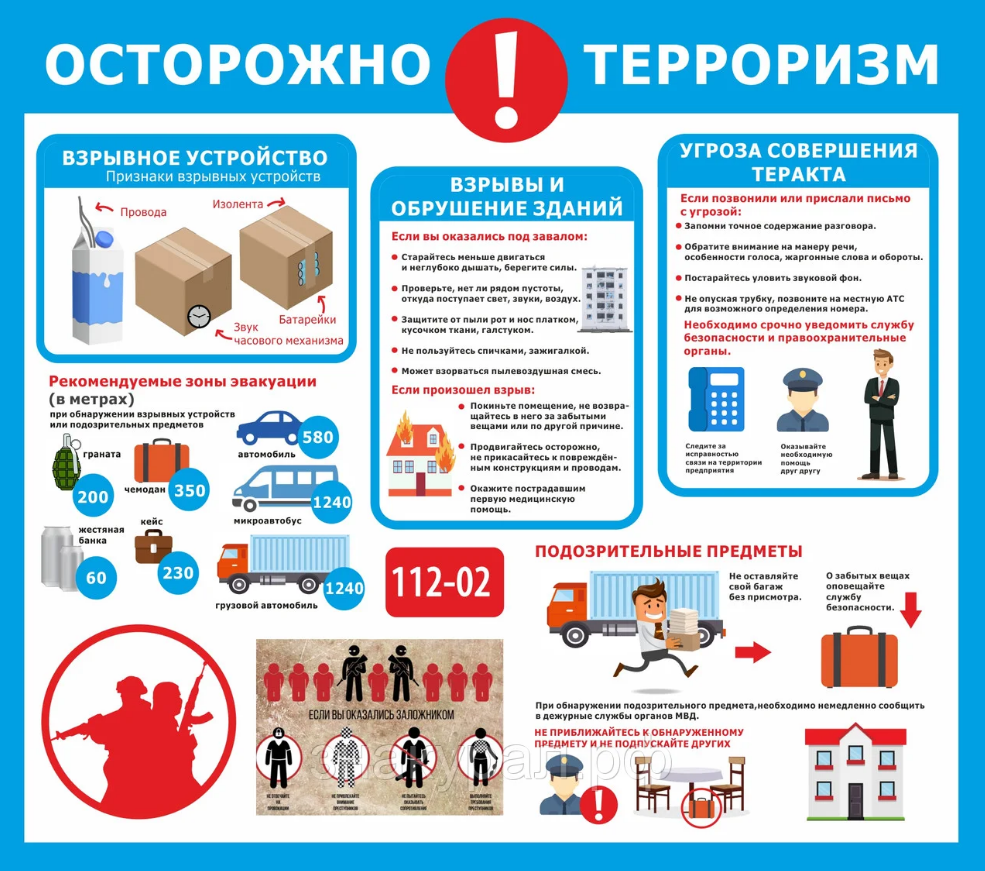 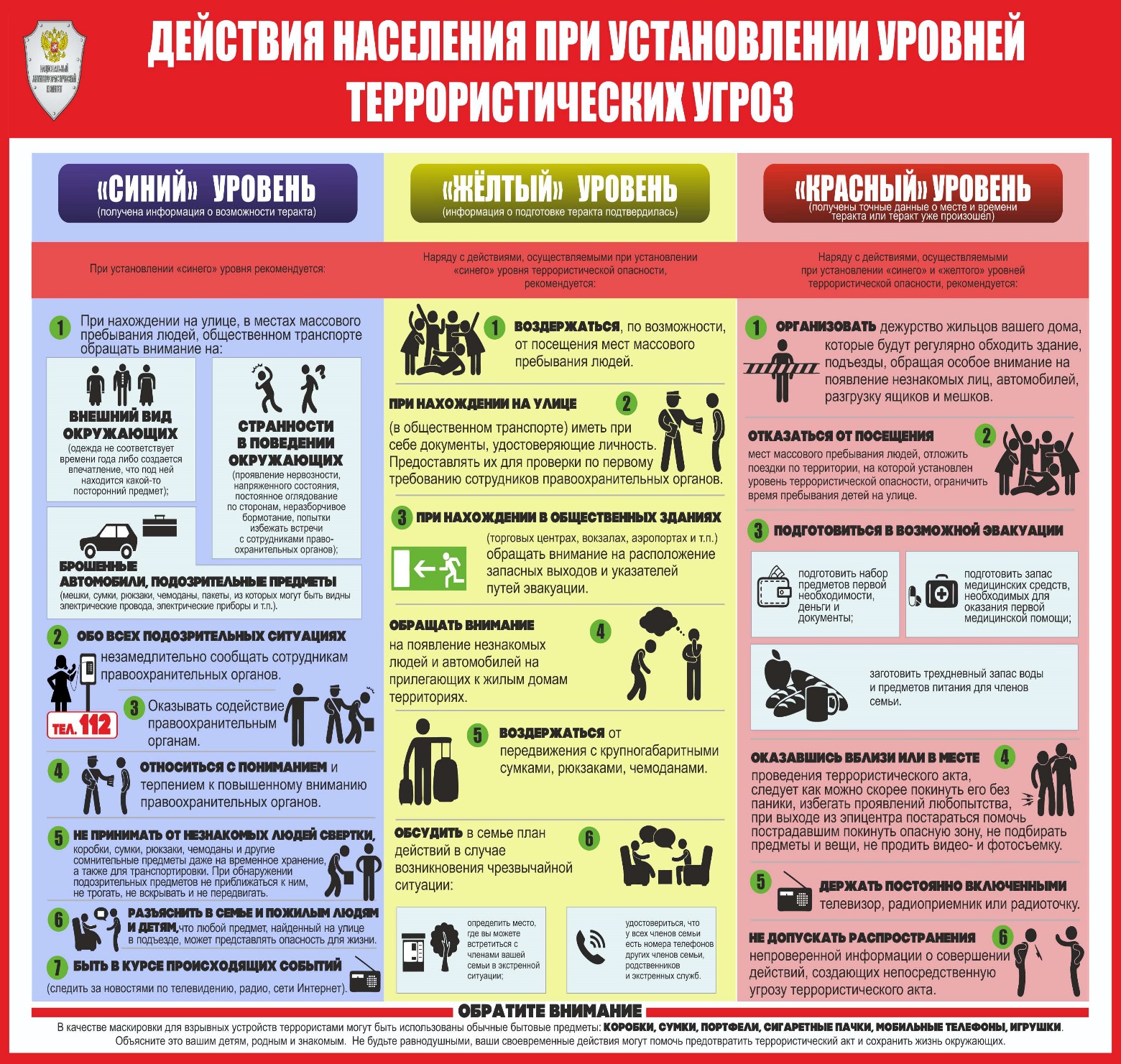 п/п №Объекты  налогообложенияСтавка налога1.- жилой дом;- часть жилого дома;- квартира;- часть квартиры;- комната;- хозяйственные строения или сооружения, площадь каждого из которых не превышает  50 квадратных метров и которые расположены на земельных участках для ведения личного подсобного хозяйства, огородничества, садоводства или индивидуального жилищного строительства;- гараж; - машино-место, в том числе расположенных в объектах налогообложения, указанных в строке 2 настоящей таблицы;- объект незавершенного строительства в случае, если проектируемым назначением такого объекта является жилой дом;- единый недвижимый комплекс, в состав которого входит хотя бы один жилой дом.0,2 процента2.- объект налогообложения, включенный в перечень, определяемый в соответствии с пунктом 7 статьи 378.2 Налогового кодекса Российской Федерации, - объект налогообложения, предусмотренный абзацем вторым пункта 10 статьи 378.2 Налогового кодекса Российской Федерации 1,2 процента - в 2022 году;1,6 процента - в 2023 году;2 процента -  в 2024 году и последующие годы 3.объекты налогообложения, кадастровая стоимость каждого из которых превышает 300 миллионов рублей.2 процента4.прочие объекты  налогообложения0,5 процентаПечатное средство массовой информации «Вести Печенковского сельского поселения» № 4(153)   14 марта 2023 года.Тираж 10 экз. Распространяется бесплатноУчредители:Совет депутатов Печенковского сельского поселения, Администрация Печенковского сельского поселенияНаш адрес:216286 Смоленская область Велижский район   д. ПеченкиТелефон- 8(48132)2-53-47; Факс- 8(48132)2-53-47E-mail: pechenki@rambler.ruНомер подготовили: Свисто Р.Н., Захарова А.Н.Номер подготовили: Свисто Р.Н., Захарова А.Н.Номер подготовили: Свисто Р.Н., Захарова А.Н.